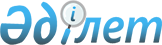 Об утверждении Меморандума об обязательствах Исламской Республики Пакистан в целях получения статуса государства-члена Шанхайской организации сотрудничестваУказ Президента Республики Казахстан от 21 февраля 2017 года № 434.
      В соответствии с подпунктом 1) статьи 15 Закона Республики Казахстан от 30 мая 2005 года "О международных договорах Республики Казахстан" ПОСТАНОВЛЯЮ:
      1. Утвердить прилагаемый Меморандум об обязательствах Исламской Республики Пакистан в целях получения статуса государства-члена Шанхайской организации сотрудничества, совершенный в Ташкенте 24 июня 2016 года.
      2. Настоящий Указ вводится в действие со дня его подписания. Меморандум
об обязательствах Исламской Республики Пакистан в целях получения статуса государства-члена Шанхайской организации сотрудничества
      (Вступил в силу 25 марта 2017 года - Бюллетень международных договоров РК 2017 г., № 2, ст. 24)
      Государства-члены Шанхайской организации сотрудничества, Шанхайская организация сотрудничества (далее - ШОС или Организация), и Исламская Республика Пакистан, далее именуемые Сторонами,
      подтверждая приверженность целям и принципам, закрепленным в Хартии Шанхайской организации сотрудничества от 7 июня 2002 года (далее - Хартия), и положениям Договора о долгосрочном добрососедстве, дружбе и сотрудничестве государств-членов Шанхайской организации сотрудничества от 16 августа 2007 года (далее - Договор), а также других международных договоров и документов, принятых в рамках ШОС,
      основываясь на Положении о порядке приема новых членов в Шанхайскую организацию сотрудничества от 11 июня 2010 года (далее - Положение) и Решении № 4 Совета глав государств-членов ШОС (далее - СГГ) от 10 июля 2015 года о начале процедуры приема Исламской Республики Пакистан в члены Шанхайской организации сотрудничества,
      согласились о нижеследующем:Статья 1. Статус Меморандума
      Настоящий Меморандум является международным договором и содержит обязательства, принятые Исламской Республикой Пакистан в целях получения статуса государства-члена ШОС.Статья 2. Общие обязательства Исламской Республики Пакистан
      Исламская Республика Пакистан обязуется соблюдать цели и принципы Хартии, положения Договора, а также международные договоры и документы, принятые в рамках ШОС.Статья 3. Присоединение Исламской Республики Пакистан к международным договорам в рамках ШОС
      3.1. Исламская Республика Пакистан обязуется присоединиться ко всем международным договорам и документам, принятым в рамках ШОС, в сроки, предусмотренные в настоящей статье.
      3.2. Исламская Республика Пакистан обязуется присоединиться к Хартии, Шанхайской конвенции о борьбе с терроризмом, сепаратизмом и экстремизмом от 15 июня 2001 года, и протоколам к ним, в срок не позднее 1 ноября 2016 года с даты получения Секретариатом ШОС уведомления о выполнении Исламской Республикой Пакистан внутригосударственных процедур, необходимых для вступления в силу настоящего Меморандума.
      3.3. После выполнения процедур, предусмотренных в пункте 3.2. настоящей статьи, Исламская Республика Пакистан обязуется присоединиться в срок не позднее 15 января 2017 года к международным договорам в рамках ШОС, указанным в Приложении № 1 к настоящему Меморандуму.
      3.4. После выполнения Исламской Республикой Пакистан обязательств, упомянутых в пунктах 3.2 и 3.3 настоящей статьи, и при условии вступления в силу настоящего Меморандума Исламская Республика Пакистан получает право присоединиться к международным договорам, указанным в Приложении № 2 к настоящему Меморандуму. Исламская Республика Пакистан обязуется присоединиться к ним в срок не позднее 15 апреля 2017 года.
      3.5. Присоединение к международным договорам в рамках ШОС считается выполненным после вступления в силу для Исламской Республики Пакистан международных договоров, упомянутых в пункте 3.2 настоящей статьи и Приложениях № 1 и № 2 к настоящему Меморандуму. После этого СГГ в установленном в Положении порядке принимает решение о предоставлении Исламской Республике Пакистан статуса государства-члена ШОС.
      3.6. В случае невыполнения Исламской Республикой Пакистан обязательств по срокам присоединения к международным договорам, упомянутым в пункте 3.2 настоящей статьи и Приложениях № 1 и № 2 к настоящему Меморандуму, Исламская Республика Пакистан вправе только один раз обратиться в Секретариат ШОС с просьбой о возможности пересмотра сроков присоединения. При этом новые сроки присоединения Исламской Республики Пакистан к международным договорам в рамках ШОС не должны превышать первоначальные сроки, обозначенные в пунктах 3.2, 3.3 и 3.5 настоящего Меморандума. Совет национальных координаторов государств-членов ШОС готовит рекомендацию Совету министров иностранных дел государств-членов ШОС (далее - СМИД) по обращению Исламской Республики Пакистан. СГГ по рекомендации СМИД принимает по данному вопросу соответствующее решение.
      3.7. Решения органов ШОС, принятые до вступления Исламской Республики Пакистан в Организацию, действуют для Исламской Республики Пакистан с даты принятия решения СГГ, упомянутого в пункте 3.5 настоящей статьи.Статья 4. Финансовые аспекты вступления в ШОС
      4.1. Размер ежегодного взноса Исламской Республики Пакистан в бюджет Организации определяется на основе принципа долевого участия, предусмотренного Хартией ШОС, и в соответствии с Соглашением о порядке формирования и исполнения бюджета ШОС от 29 мая 2003 года.
      4.2. Долевой взнос Исламской Республики Пакистан в бюджет ШОС составит 5,9 процентов. После вступления в силу настоящего Меморандума в Приложение к Соглашению о порядке формирования и исполнения бюджета ШОС от 29 мая 2003 года вносятся соответствующие изменения и дополнения.
      4.3. Первый долевой взнос Исламской Республики Пакистан в бюджет Организации осуществляется в течение финансового года, следующего за годом вступления в силу упомянутых в пункте 4.2 настоящей статьи изменений и дополнений в Соглашение о порядке формирования и исполнения бюджета ШОС от 29 мая 2003 года.Статья 5. Замещение квотных должностей в постоянно действующих органах ШОС
      5.1. В соответствии с размером долевого взноса в бюджет ШОС Исламской Республике Пакистан выделяется 4 штатных должности в постоянно действующих органах ШОС (2 штатные единицы в Секретариате ШОС и 2 штатные единицы в Исполнительном комитете Региональной антитеррористической структуры ШОС). Новая структура и штатное расписание утверждаются решением Совета глав правительств (премьер-министров) государств-членов ШОС.
      5.2. Исламская Республика Пакистан направляет своих граждан для замещения квотных должностей в постоянно действующих органах ШОС в соответствии с утвержденным штатным расписанием после уплаты взносов в бюджет Организации.Статья 6. Приостановление или прекращение действия Меморандума
      6.1. В случае нарушения Исламской Республикой Пакистан обязательств соблюдать цели и принципы Хартии или невыполнения изложенных в настоящем Меморандуме обязательств государства-члены ШОС и ШОС на основании решения СГГ, принятого по рекомендации СМИД, могут приостановить или прекратить действие настоящего Меморандума. В течение 15 дней с даты принятия соответствующего решения Секретариат ШОС в письменной форме уведомляет Исламскую Республику Пакистан о данном решении. Настоящий Меморандум приостанавливает действие или утрачивает силу по истечении 30 дней с даты направления Исламской Республике Пакистан письменного уведомления от Секретариата ШОС.
      6.2. Решение о возобновлении действия настоящего Меморандума, в случае его приостановления, может быть принято государствами-членами ШОС и ШОС на основании решения СГГ, принятого по рекомендации СМИД, по обращению Исламской Республики Пакистан. В течение 15 дней с даты принятия соответствующего решения Секретариат ШОС в письменной форме уведомляет Исламскую Республику Пакистан о данном решении. Настоящий Меморандум возобновляет действие по истечении 30 дней с даты направления Исламской Республике Пакистан письменного уведомления от Секретариата ШОС.Статья 7. Заключительные положения
      7.1. Настоящий Меморандум вступает в силу по истечении 30 дней с даты получения Секретариатом ШОС последнего письменного уведомления о выполнении государствами-членами ШОС и Исламской Республикой Пакистан внутригосударственных процедур, необходимых для его вступления в силу. Секретариат ШОС извещает Стороны о поступивших письменных уведомлениях о выполнении внутригосударственных процедур.
      В настоящий Меморандум, за исключением ситуации, предусмотренной пунктом 3.6 статьи 3, а также пункта 4.2 статьи 4, пункта 5.1 статьи 5, Приложений № 1 и № 2 к настоящему Меморандуму, не могут вноситься изменения и дополнения.
      7.2. Споры и разногласия, связанные с применением и/или толкованием настоящего Меморандума, разрешаются путем консультаций между Сторонами.
      7.3. Государства-члены ШОС и ШОС на основании решения СГГ, принятого по рекомендации СМИД, либо Исламская Республика Пакистан, кроме случаев, предусмотренных в статье 6, могут прекратить действие настоящего Меморандума путем направления письменного уведомления другим Сторонам не позднее, чем за 90 дней до предполагаемой даты прекращения.
      7.4. В случае прекращения действия настоящего Меморандума Стороны обязуются урегулировать обязательства, предусмотренные настоящим Меморандумом.
      Совершено в городе Ташкент 24 июня 2016 года в двух подлинных экземплярах, каждый на русском, китайском и английском языках, причем все тексты имеют одинаковую силу. Перечень
международных договоров, действующих в рамках ШОС1
      1. Соглашение между государствами-членами Шанхайской организации сотрудничества о Региональной антитеррористической структуре от 7 июня 2002 года. Вступило в силу 14 ноября 2003 года.
      2. Протокол о внесении изменений в Соглашение между государствами-членами Шанхайской организации сотрудничества о Региональной антитеррористической структуре от 5 сентября 2003 года. Вступил в силу 1 октября 2004 года.
      3. Соглашение об обеспечении защиты секретной информации в рамках Региональной антитеррористической структуры Шанхайской организации сотрудничества от 17 июня 2004 года. Вступило в силу 19 ноября 2015 года.
      4. Протокол о внесении изменений в Соглашение между государствами-членами Шанхайской организации сотрудничества о Региональной антитеррористической структуре от 16 августа 2007 года. Вступил в силу 25 июня 2009 года.
      5. Меморандум между Правительствами государств-участников Шанхайской организации сотрудничества об основных целях и направлениях регионального экономического сотрудничества и запуске процесса по созданию благоприятных условий в области торговли и инвестиций от 14 сентября 2001 года. Вступил в силу с даты подписания.
      6. Протокол к Меморандуму между Правительствами государств- участников Шанхайской организации сотрудничества об основных целях и направлениях регионального экономического сотрудничества и запуске процесса по созданию благоприятных условий в области торговли и инвестиций от 14 сентября 2001 года. Вступил в силу с даты подписания.
      7. Соглашение о порядке формирования и исполнения бюджета Шанхайской организации сотрудничества от 29 мая 2003 года. Временно применяется со дня его подписания.
      8. Протокол о внесении изменений в Соглашение о порядке формирования и исполнения бюджета Шанхайской организации сотрудничества от 24 ноября 2003 года. Вступил в силу 30 апреля 2004 года.
      9. Конвенция о привилегиях и иммунитетах Шанхайской организации сотрудничества от 17 июня 2004 года. Вступила в силу 4 октября 2007 года.
      10. Соглашение между государствами-членами Шанхайской организации сотрудничества о сотрудничестве в борьбе с незаконным оборотом наркотических средств, психотропных веществ и их прекурсоров от 17 июня 2004 года. Вступило в силу 16 августа 2007 года.
      11. Соглашение о банке данных Региональной антитеррористической структуры Шанхайской организации сотрудничества от 17 июня 2004 года. Вступило в силу 11 апреля 2007 года.
      12. Протокол о сотрудничестве и координации деятельности между министерствами иностранных дел государств-членов Шанхайской организации сотрудничества от 17 июня 2004 года. Вступил в силу со дня его подписания.
      13. Соглашение о сотрудничестве в области выявления и перекрытия каналов проникновения на территории государств-членов Шанхайской организации сотрудничества лиц, причастных к террористической, сепаратистской и экстремистской деятельности от 15 июня 2006 года. Вступило в силу 6 ноября 2008 года.
      14. Соглашение о порядке организации и проведения совместных антитеррористических мероприятий на территориях государств-членов Шанхайской организации сотрудничества от 15 июня 2006 года. Вступило в силу 17 марта 2009 года.
      15. Соглашение о порядке организации и проведения совместных антитеррористических учений государствами-членами Шанхайской организации сотрудничества от 28 августа 2008 года. Соглашение вступило в силу 29 ноября 2013 года.
      16. Соглашение между правительствами государств-членов Шанхайской организации сотрудничества о сотрудничестве в области обеспечения международной информационной безопасности от 16 июня 2009 года. Вступило в силу 2 июня 2011 года.
      17. Соглашение о подготовке кадров для антитеррористических формирований государств-членов Шанхайской организации сотрудничества от 16 июня 2009 года. Вступило в силу 13 сентября 2011 года.
      18. Конвенция Шанхайской организации сотрудничества против терроризма от 16 июня 2009 года. Вступила в силу 14 января 2012 года.
      ______________________
      1 В Перечень 1 включены международные договоры ШОС, открытые для присоединения государств-участников Хартии ШОС от 7 июня 2002 г., Шанхайской конвенции о борьбе с терроризмом, сепаратизмом и экстремизмом от 15 июня 2001 г., а также открытые для присоединения любых государств. Перечень
международных договоров, действующих в рамках ШОС2
      1. Соглашение о межбанковском сотрудничестве (объединении) в рамках Шанхайской организации сотрудничества от 26 октября 2005 года. Вступило в силу со дня подписания.
      2. Соглашение о технической защите информации в Региональной антитеррористической структуре Шанхайской организации сотрудничества от 15 июня 2006 года. Вступило в силу 5 сентября 2015 года.
      3. Соглашение между правительствами государств-членов Шанхайской организации сотрудничества о взаимодействии при оказании помощи в ликвидации чрезвычайных ситуаций от 26 октября 2005 года. Вступило в силу 24 июля 2007 года.
      4. Соглашение между правительствами государств-членов Шанхайской организации сотрудничества о сотрудничестве в области образования от 15 июня 2006 года. Вступило в силу 30 января 2008 года.
      5. Соглашение между правительствами государств-членов Шанхайской организации сотрудничества о сотрудничестве в области культуры от 16 августа 2007 года. Вступило в силу 24 апреля 2014 года.
      6. Соглашение между правительствами государств-членов Шанхайской организации сотрудничества о сотрудничестве и взаимопомощи в таможенных делах от 2 ноября 2007 года. Вступило в силу 24 апреля 2014 года.
      7. Договор о долгосрочном добрососедстве, дружбе и сотрудничестве государств-членов Шанхайской организации сотрудничества от 16 августа 2007 года. Вступил в силу 31 октября 2012 года.
      8. Соглашение о сотрудничестве между правительствами государств-членов Шанхайской организации сотрудничества в борьбе с незаконным оборотом оружия, боеприпасов и взрывчатых веществ от 28 августа 2008 года. Вступило в силу 3 мая 2010 года.
      9. Протокол между таможенными службами государств-членов Шанхайской организации сотрудничества об обмене информацией в области контроля за перемещением энергоресурсов от 30 октября 2008 года. Вступил в силу с даты подписания.
      10. Соглашение о сотрудничестве между правительствами государств-членов Шанхайской организации сотрудничества в борьбе с преступностью от 11 июня 2010 года. Вступило в силу 11 января 2012 года.
      11. Соглашение между правительствами государств-членов Шанхайской организации сотрудничества о сотрудничестве в области сельского хозяйства от 11 июня 2010 года. Вступило в силу 15 августа 2014 года.
      12. Протокол к Соглашению между правительствами государств-членов Шанхайской организации сотрудничества о взаимодействии при оказании помощи в ликвидации чрезвычайных ситуаций от 26 октября 2005 года, подписанный 5 декабря 2012 года. Вступил в силу 14 марта 2015 года.
      13. Соглашение между правительствами государств-членов Шанхайской организации сотрудничества о научно-техническом сотрудничестве от 13 сентября 2013 года. Вступило в силу 20 октября 2015 года.
      14. Соглашение о сотрудничестве между министерствами юстиции государств-членов Шанхайской организации сотрудничества от 18 августа 2015 года. Вступило в силу с даты подписания.
      ______________________
      2 В Перечень 2 включены международные договоры ШОС, открытые для присоединения любого государства, являющегося членом ШОС.
					© 2012. РГП на ПХВ «Институт законодательства и правовой информации Республики Казахстан» Министерства юстиции Республики Казахстан
				Подлежит опубликованию
в Собрании актов Президента
и Правительства Республики
Казахстан
      Президент

      Республики Казахстан

Н.Назарбаев
УТВЕРЖДЕН
Указом Президента
Республики Казахстан
от 21 февраля 2017 года
№ 434
      За Республику Казахстан

      За Китайскую Народную Республику

      За Кыргызскую Республику

      За Российскую Федерацию

      За Республику Таджикистан

      За Республику Узбекистан

Генеральный секретарь
Шанхайской организации
Сотрудничества
За Исламскую Республику
ПакистанПриложение 1
к Меморандуму
об обязательствах Исламской
Республики Пакистан
в целях получения статуса
государства-члена
Шанхайской организации
сотрудничестваПриложение 2
к Меморандуму
об обязательствах Исламской
Республики Пакистан
в целях получения статуса
государства-члена
Шанхайской организации
сотрудничества